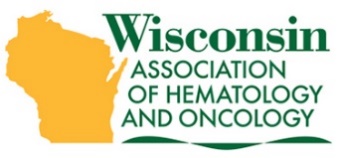 [INSERT YOUR COMPANY’S NAME HERE]Dear  The Wisconsin Association of Hematology and Oncology (WAHO) Board of Directors invites [INSERT YOUR COMPANY’S NAME HERE] to attend and display at our WAHO 2023 Annual Review of the San Antonio Breast Cancer Symposium on January 28, 2023 at the Pfister Hotel in Milwaukee, WI.The $2,500 registration fee includes:⊳ draped display table, no electricity   ⊳ up to two (2) registrants, who may attend all open programming   ⊳ recognition in the conference program   ⊳ opportunity to select your table from unassigned display tablesWe anticipate 100 attendees to include physicians, physician assistants, nurse practitioners, pharmacists, and registered nurses.WAHO is a 501(c)6, not for profit. The society’s tax identification number is 39-1704503. Please make your check payable to:Wisconsin Association of Hematology and Oncology1801 Research Boulevard, Suite 400Rockville, MD 20850We ask that you direct questions to Lea Njosa at CorporateRelations@accc-cancer.org or by phone at 301.984.9496, ext. 225. We appreciate your support and thank you in advance for your participation.Best Regards,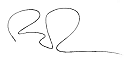 Benjamin M. Parsons, DOPresidentWisconsin Association of Hematology and Oncology